Číslo dodatku: 2092D1/2020/KPDodatek č. 1 ke Smlouvě o spolupráci a úhradě nákladůSmluvní stranyStatutární město Ostrava 					
Prokešovo náměstí 8, 729 30 Ostrava 				
zastoupeno Ing. Tomášem Macurou, MBA, primátorem					
IČO: 00845451						
DIČ: CZ00845451						(dále jen „město“)					 Moravskoslezský kraj						28. října 117, 702 18 Ostrava					zastoupen prof. Ing. Ivo Vondrákem, CSc., hejtmanem kraje				IČO: 70890692							DIČ: CZ70890692						(dále jen „kraj“)	Fakultní nemocnice Ostrava17. listopadu 1790/5, 708 52 Ostrava – Porubazastoupená MUDr. Jiřím Havrlantem, MHA, ředitelemIČO: 00843989DIČ: CZ00843989(dále jen „FNO“)(město, kraj a FNO dále také „smluvní strany“)I. Úvodní ustanoveníSmluvní strany prohlašují, že údaje uvedené v úvodu tohoto dodatku jsou v souladu s právní skutečností v době jejího uzavření. Smluvní strany se zavazují, že změny dotčených údajů oznámí bez prodlení ostatním stranám.Smluvní strany uzavřely Smlouvu o spolupráci a úhradě nákladů evid. č. města 2092/2020/KP ze dne 23.7.2020 (dále jen „smlouva“), na základě které, deklarovaly vzájemnou spolupráci a součinnost při realizaci “Památníku obětem střelby v Poliklinice Fakultní nemocnice v Ostravě dne 10. prosince 2019” (dále také „dílo“).Na základě usnesení rady města č. 03938/RMm1829/9 ze dne 26.5.2020 došlo k dopracování vítězného návrhu “Památníku obětem střelby v Poliklinice Fakultní nemocnice v Ostravě dne 10. prosince 2019”. Oproti původnímu návrhu došlo ke změně v umístění díla a doplnění textové složky. II.Předmět dodatkuV čl. II. odst. 2 smlouvy se text „(bude specifikováno i situačním snímkem)“ mění na text „(viz situační snímek, který je nedílnou součástí této smlouvy)“.Text čl. II. odst. 3 se vypouští a nahrazuje se textem tohoto znění:„Smluvní strany se dohodly, že se budou podílet na prokazatelně vynaložených nákladech na realizaci díla - “Památník obětem střelby v Poliklinice Fakultní nemocnice v Ostravě dne 10. prosince 2019” na základě smlouvy o dílo, které budou odpovídat konečné ceně díla. Konečná cena za dílo představuje částku ve výši 1.494.200,- Kč bez DPH (tj. 1.807.982 Kč s DPH). Kraj se bude na úhradě nákladů podílet formou poskytnutí dotace městu v částce ve výši 602.000,- Kč. FNO se bude na úhradě nákladů podílet částkou ve výši 602.000,- Kč vč. DPH. Město se bude na úhradě nákladů podílet ve zbývající části konečné ceny díla po odečtení dotace kraje a částky poskytnuté FNO, tj. částkou ve výši 603.982,- Kč vč. DPH.“ III. Závěrečná ustanoveníOstatní ustanovení smlouvy tímto dodatkem nedotčena se nemění. Situační snímek je nedílnou součástí tohoto dodatku.Tento dodatek nabývá účinnosti dnem uveřejnění v registru smluv. Zveřejnění tohoto dodatku v registru smluv zajistí kraj.   Skutečnost, že kterékoliv z ustanovení tohoto dodatku je, nebo se stane neplatným, resp. neúčinným, nemá vliv na platnost a účinnost ostatních ustanovení. Namísto neplatných, resp. neúčinných ustanovení se použije zákonná úprava, která se, pokud je to možné, co nejvíce přibližuje smyslu a účelu tohoto dodatku. Tento dodatek je vyhotoven v 6 vyhotoveních s platností originálu, z nichž město, kraj a FNO obdrží po dvou vyhotoveních.IV.Doložka platnosti právního jednáníDoložka platnosti právního jednání dle § 41 zákona č. 128/2000 Sb., o obcích (obecní zřízení), ve znění pozdějších předpisů: O uzavření tohoto Dodatku č.1 ke Smlouvě o spolupráci a úhradě nákladů rozhodlo zastupitelstvo města usnesením č………..... ze dne ………..2020.Doložka platnosti právního jednání podle § 23 zákona č. 129/2000 Sb., o krajích (krajské zřízení), ve znění pozdějších předpisů: O uzavření tohoto Dodatku č.1 ke Smlouvě o spolupráci a úhradě nákladů rozhodlo zastupitelstvo kraje usnesením č………….. ze dne ………..2020.Za město:                                                                        Za kraj:Místo: Ostrava                                                                Místo: Ostrava Datum:                                                                            Datum:_______________________________________          ____________________________________Ing. Tomáš Macura, MBA                                           prof. Ing. Ivo Vondrák, CSc.primátor                                                                           hejtman krajeZa FNO:Místo: OstravaDatum:________________________________________MUDr. Jiří Havrlant, MHAředitelSituační snímek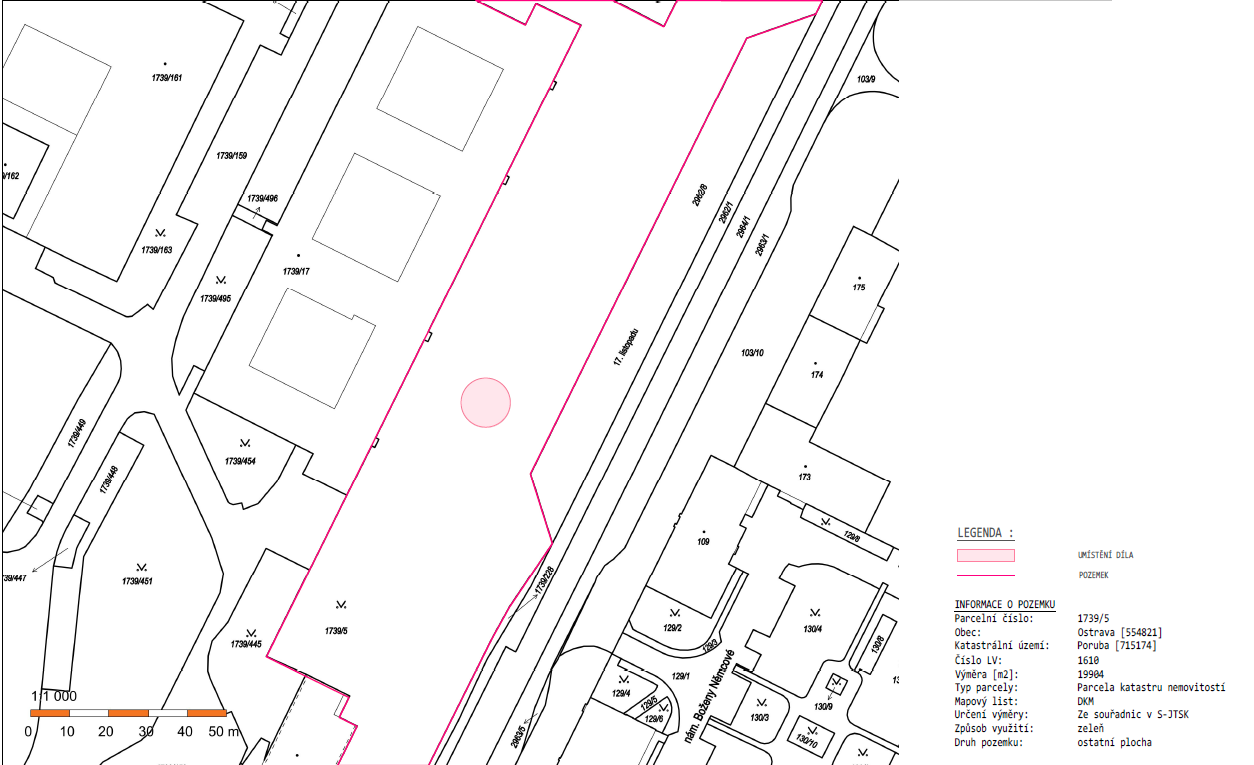 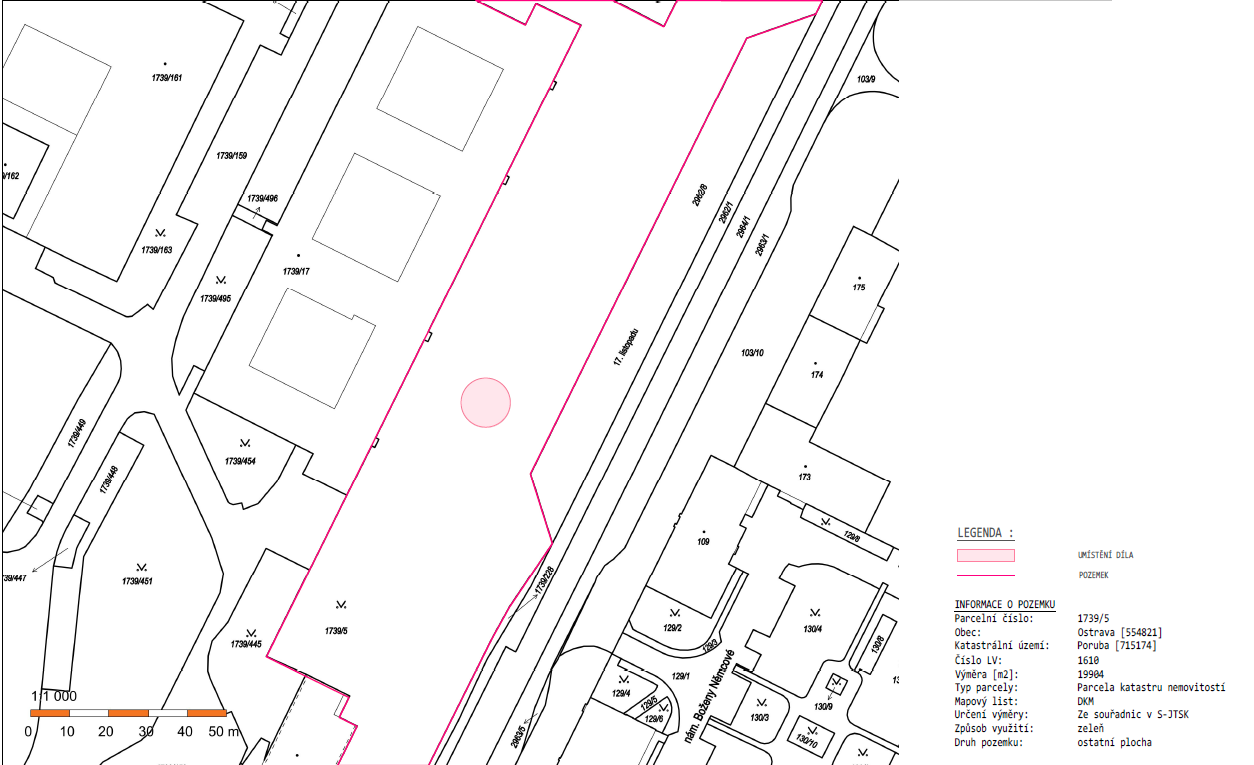 